Project result no. 2Training course entitled:Key competences for people 50+:Personal, social and learning to learn Part 5/5 - Tools for validation of learning outcomesVersion: English 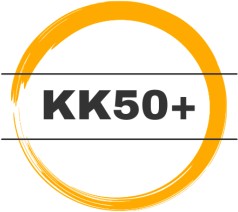 Prepared by the Project Consortium (main Author: ISC)within the project 2021-1-PL01-KA220-ADU-000035200, „Key competences for people 50+”The project implemented under the Erasmus+ program, from 1 February 2022 to 30 November 2023 by the consortium: Deinde sp. z o.o. (Poland), Institut Saumurois de la Communication (France), INERCIA DIGITAL SL (Spain), Stiftelsen Mangfold i Arbeidslivet (Norway).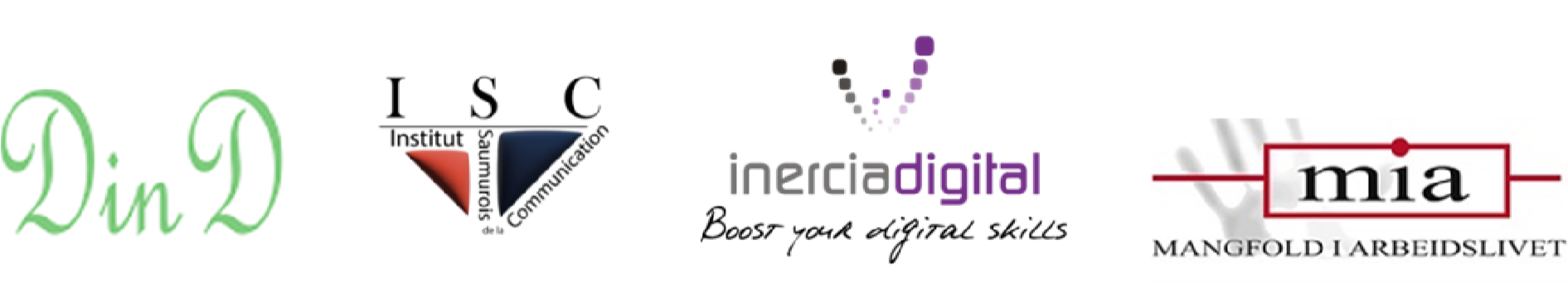 Disclaimer: Funded by the European Union. Views and opinions expressed are however those of the author(s) only and do not necessarily reflect those of the European Union or the European Education and Culture Executive Agency (EACEA). Neither the European Union nor EACEA can be held responsible for them.Tools for validation of learning outcomesMODULE 3PRE-TEST, Module 1Participant's name: _________________________________________Date: _____________________________________________________Number of points obtained: _____________________________________________________________The course knowledge test for people aged 50 and over in the area of ​​Personal, Social and Learning Skills (Module 1: Communication) consists of 15 single-choice questions. The purpose of the test is to measure the initial knowledge of the participants (before the start of the course), so it also includes the answer "I don't know" (I'm not sure).Participants have 25 minutes to complete the test. This period will be extended accordingly if the person, for justified reasons, needs more time to complete it.The answer chosen (a, b, c or d) must be marked by circling it. If the decision changes, the final answer should be marked with a circle and initialed, and the previous notation should be crossed out.1. Which of the following statements is the definition of non-verbal communication?Nonverbal communication is based on wordsNonverbal communication is based on gesturesNon-verbal communication is based on prejudiceI don't know (I'm not sure)2. What is not a communication barrier?Give ordersListen to the otherInterruptI don't know (I'm not sure)3. What does being assertive mean to you?Be real, be yourselfGive ordersTo be in a bad moodI don't know (I'm not sure)4. What is open-mindedness?Listen to the music you loveChange your mind very oftenAccept and respect the ideas of othersI don't know (I'm not sure)5. What does it mean to be empathetic?Understand the meaning of the other's words and be sensitive to their reactionsUnderstand the meaning of the other's words and pass judgmentUnderstanding the meaning of the other's words and not accepting themI don't know (I'm not sure)6 What is active listening?QuestioningListen to others without judgingA conversationI don't know (I'm not sure)7. What is not an obstacle to listening:Call when someone is talking to youInterrupt the person speakingDon't project yourselfI don't know (I'm not sure)8. What is the purpose of reformulation?Make sure you understand what the other is sayingMake sure the other is of our opinionMake sure the other agrees with usI don't know (I'm not sure)9. What does NLP mean?Neuro Linguistic ProgrammingLanguage neurological programStaffI don't know (I'm not sure)10. Which of the following statements is the limiting belief?I'm going to get thereI can do itI'm totally uselessI don't know (I'm not sure)11. The ego states are:Good condition, bad condition,Parent, child, adultGrandparents, sons, adultsd) I don't know (I'm not sure)12. What words would a normative parent say?A child wants to cross the road when a car arrives, a passer-by says to him quickly: “Wait for me”A child wants to cross the road when a car arrives, a passer-by says to him quickly: “Run faster.A child wants to cross the road when a car arrives, a passer-by says to him quickly: “Stand back!”, possibly accompanying the gesture with the wordI don't know (I'm not sure)13. What ego state would this sentence say: “Oh, that's super pretty! I want the same !" said in a joyful and enthusiastic voice, with a smile on his faceA child in a good moodA free childA happy adultI don't know (I'm not sure)14. According to transactional analysis, in a relationship, who most often uses orders?MilitaryA normative parentA foster parentI don't know (I'm not sure)15. A cross transaction often results in:A burst of laughterA misunderstandingA house partyI don't know (I'm not sure)Trainer Feedback, Module 1Trainer's opinion on the acquisition of skills by the participantsCourse: Personal, Social and Learning SkillsModule 1: "Communication"Below is a list of skills that the participant, according to the assumptions, should acquire during the course, divided into knowledge, skills and attitudes. Please specify the degree of skill acquisition by the participant by ticking the box next to a given skill with an "X" symbol: no skill acquisition, medium level skill acquisition, high level skill acquisition .Date and signature of trainer……………………………………………………………………….Participant Self-Assessment Survey, Module 1Course: Personal, Social and Learning SkillsModule 1: "Communication"Below is a list of skills divided into knowledge, skills and attitudes. Please indicate whether you believe you have acquired a given skill by entering the symbol "X" in the box next to the individual sentences. If you are unsure or think you have not learned a certain skill, please leave the field blank.POST-TEST, Module 1Participant's name: _________________________________________Date: _____________________________________________________Number of points obtained: _____________________________________________________________The knowledge test of the course for people aged 50 and over in the field of entrepreneurship (Module 1: communication) consists of 15 single-choice questions. The purpose of the test is to measure the final knowledge of the participants (after the course). Comparing the results of this test with the results of the initial test will determine the percentage increase in a person's knowledge.Participants have 25 minutes to complete the test. This period will be extended accordingly if the person, for justified reasons, needs more time to complete it.The correct answer (a, b or c) must be marked by circling it. If the decision changes, the final answer should be circled and initialed, and the previous notation should be crossed out.1. Which of the following statements is the definition of non-verbal communication?Nonverbal communication is based on wordsNonverbal communication is based on gesturesNon-verbal communication is based on prejudice2. What is not a communication barrier?Give ordersListen to the otherInterrupt3. What does being assertive mean to you?Be real, be yourselfGive ordersTo be in a bad mood4. What is open-mindedness?Listen to the music you loveChange your mind very oftenAccept and respect the ideas of others5. What does it mean to be empathetic?Understand the meaning of the other's words and be sensitive to their reactionsUnderstand the meaning of the other's words and pass judgmentUnderstanding the meaning of the other's words and not accepting them6 What is active listening?QuestioningListen to others without judgingA conversation7. What is not an obstacle to listening:Call when someone is talking to youInterrupt the person speakingDon't project yourself8. What is the purpose of reformulation?Make sure you understand what the other is sayingMake sure the other is of our opinionMake sure the other agrees with us9. What does NLP mean?Neuro Linguistic ProgrammingLanguage neurological programStaff10. Which of the following statements is the limiting belief?I'm going to get thereI can do itI'm totally useless11. The ego states are:Good condition, bad condition,Parent, child, adultGrandparents, sons, adults12. What words would a normative parent say?A child wants to cross the road when a car arrives, a passer-by says to him quickly: “Wait for me”A child wants to cross the road when a car arrives, a passer-by says to him quickly: “Run faster.A child wants to cross the road when a car arrives, a passer-by says to him quickly: “Stand back!”, possibly accompanying the gesture with the word13. What ego state would this sentence say: “Oh, that's super pretty! I want the same !" said in a joyful and enthusiastic voice, with a smile on his faceA child in a good moodA free childA happy adult14. According to transactional analysis, in a relationship, who most often uses orders?MilitaryA normative parentA foster parent15. A cross transaction often results in:A burst of laughterA misunderstandingA house partyMODULE 2PRE-TEST, Module 2Participant's name: _________________________________________Date: _____________________________________________________Number of points obtained: _____________________________________________________________The knowledge test of the course for people aged 50 and over in the field of entrepreneurship (Module 2: Learning to learn) consists of 15 single-choice questions. The purpose of the test is to measure the initial knowledge of the participants (before the start of the course), so it also includes the answer "I don't know" (I'm not sure).Participants have 20 minutes to complete the test. This period will be extended accordingly if the person, for justified reasons, needs more time to complete it.The answer chosen (a, b, c or d) must be marked by circling it. If the decision changes, the final answer should be marked with a circle and initialed, and the previous notation should be crossed out.According to Kolb, how many learning styles are there?TwoThreeFourI don't know (I'm not sure)What is not considered a learning style?The convergentThe assimilatorThe cheaterI don't know (I'm not sure)What does VAKOG mean?Vase- Tree- kilo- Ear- GravelVisual- auditory- kinesthetic- olfactory- gustatoryCar- Plane- Kilometer- Orient- StationI don't know (I'm not sure)What is not a critical thinking skill?Analytical thinking.Creative thinking.Closure of mind.I don't know (I'm not sure)What are the primary needs presented by Maslow?Self-actualization and esteemPhysiological and safetySecurity and self-esteemI don't know (I'm not sure)What are the secondary needs presented by Maslow?Self-actualization, esteem and physiologicalSelf-actualization, esteem and securitySelf-actualization, esteem and belongingI don't know (I'm not sure)What are physiological needs?Sleeping, eating, drinking, dressing... In short: primary biological and physical needsIntegration into a group, social statusto be recognized, to be loved, to be accepted by othersI don't know (I'm not sure)8. What are belonging needs?Sleeping, eating, drinking, dressing... In short: primary biological and physical needsIntegration into a group, social statusto be recognized, to be loved, to be accepted by othersI don't know (I'm not sure)9. What are self-actualization needs?sleeping, eating, drinking, dressing... In short: primary biological and physical needsintegration into a group, social statusself-fulfilment, personal development (with meditation for example)I don't know (I'm not sure)10. What is Victor Vroom's expectation theory based on?On his own motivationAbout our basic needsOn everyone's futureI don't know (I'm not sure)11. What are the 4 pillars of self-confidence?Coherence, intention, relevance, results.Cohesion, relevance, intention, resultsResults, cohesion, insight, coherenceI don't know (I'm not sure)12. What is the definition of resilience?Ability of an individual to survive without foodAbility of an individual to build and live in communityAbility of an individual to build and live satisfactorily despite traumatic circumstancesI don't know (I'm not sure)13. What is not an effect of resilience?Stress reductionStrengthening of self-confidenceIncreased risk of depressionI don't know (I'm not sure)14. What is the purpose of locating your 4 life positionsTo get to know each other better and be less prepared to communicate with othersTo avoid communication with othersTo get to know each other better and be better prepared to communicate with othersI don't know (I'm not sure)15. Which is not a 'no' driver?Be fastRun fastBe strongI don't know (I'm not sure)Trainer Feedback, Module 2Trainer's opinion on the acquisition of skills by the participantsCourse: Personal, Social and Learning SkillsModule 2: "Learning to learn"Below is a list of skills that the participant, according to the assumptions, should acquire during the course, divided into knowledge, skills and attitudes. Please specify the degree of skill acquisition by the participant by ticking the box next to a given skill with an "X" symbol: no skill acquisition, medium level skill acquisition, high level skill acquisition .Date and signature of trainer……………………………………………………………………….Participant self-assessment survey, module 2Course: Personal, Social and Learning SkillsModule 2: "Learning to learn"Below is a list of skills divided into knowledge, skills and attitudes. Please indicate whether you believe you have acquired a given skill by entering the symbol "X" in the box next to the individual sentences. If you are unsure or think you have not learned a certain skill, please leave the field blank.POST-TEST, Module 2Participant's name: _________________________________________Date: _____________________________________________________Number of points obtained: _____________________________________________________________The knowledge test of the course for people aged 50 and over in the field of entrepreneurship (Module 2: Ecology and finance in my life) consists of 15 single-choice questions. The purpose of the test is to measure the final knowledge of the participants (after the course). Comparing the results of this test with the results of the initial test will determine the percentage increase in a person's knowledge.Participants have 20 minutes to complete the test. This period will be extended accordingly if the person, for justified reasons, needs more time to complete it.The correct answer (a, b or c) must be marked by circling it. If the decision changes, the final answer should be circled and initialed, and the previous notation should be crossed out.According to Kolb, how many learning styles are there?TwoThreeFourWhat is not considered a learning style?The convergentThe assimilatorThe cheaterWhat does VAKOG mean?Vase- Tree- kilo- Ear- GravelVisual- auditory- kinesthetic- olfactory- gustatoryCar- Plane- Kilometer- Orient- StationWhat is not a critical thinking skill?Analytical thinking.Creative thinking.Closure of mind.What are the primary needs presented by Maslow?Self-actualization and esteemPhysiological and safetySecurity and self-esteemWhat are the secondary needs presented by Maslow?Self-actualization, esteem and physiologicalSelf-actualization, esteem and securitySelf-actualization, esteem and belongingWhat are physiological needs?Sleeping, eating, drinking, dressing... In short: primary biological and physical needsIntegration into a group, social statusto be recognized, to be loved, to be accepted by others8. What are belonging needs?Sleeping, eating, drinking, dressing... In short: primary biological and physical needsIntegration into a group, social statusto be recognized, to be loved, to be accepted by others9. What are self-actualization needs?sleeping, eating, drinking, dressing... In short: primary biological and physical needsintegration into a group, social statusself-fulfilment, personal development (with meditation for example)10. What is Victor Vroom's expectation theory based on?On his own motivationAbout our basic needsOn everyone's future11. What are the 4 pillars of self-confidence?Coherence, intention, relevance, results.Cohesion, relevance, intention, resultsResults, cohesion, insight, coherence12. What is the definition of resilience?Ability of an individual to survive without foodAbility of an individual to build and live in communityAbility of an individual to build and live satisfactorily despite traumatic circumstances13. What is not an effect of resilience?Stress reductionStrengthening of self-confidenceIncreased risk of depression14. What is the purpose of locating your 4 life positionsTo get to know each other better and be less prepared to communicate with othersTo avoid communication with othersTo get to know each other better and be better prepared to communicate with others15. Which is not a 'no' driver?Be fastRun fastBe strongMODULE 3PRE-TEST, Module 3Participant's name: _________________________________________Date: _____________________________________________________Number of points obtained: ____________________________________________________________The course knowledge test for people aged 50 and over in the field of entrepreneurship (Module 3: Time management) consists of 15 single-choice questions. The purpose of the test is to measure the initial knowledge of the participants (before the start of the course), so it also includes the answer "I don't know" (I'm not sure).Participants have approx. 20 minutes to complete the test. This period will be extended accordingly if the person, for justified reasons, needs more time to complete it.The answer chosen (a, b, c or d) must be marked by circling it. If the decision changes, the final answer should be marked with a circle and initialed, and the previous notation should be crossed out.1. Poor time management has an impact on all of the following except:Sleeping troublesIncreased or decreased appetiteGood organisationI don't know (I'm not sure)2. What is true about the elementary properties of time?Time can be boughtTime cannot be recoveredTime is not important to manage your daily lifeI don't know (I'm not sure)3.Which of the following statements is not a time snack?Finding lost documentsThe changing goalsGood organization of filesI don't know (I'm not sure)4. The Eisenhower matrix allows toClassify what is urgent-importantClassify documents in foldersPrepare for meetingsI don't know (I'm not sure)5. The priority pyramid is:A method that helps to design a project in a pyramid organizationA visual prioritization method that helps in making decisions about the most important things to work onA method that comes from ancient EgyptI don't know (I'm not sure)6. Parkinson's Law speaks of the principle of:A good organization does not allow us to save timetime does not existThe more time we have to do an activity, the more time we takeI don't know (I'm not sure)7. Pareto's law gives us the following advice:Never load your calendar to 100%, always keep 10% for unknown eventsNever load your calendar to 100%, always keep 40% for unknown eventsNever load your calendar to 100%, always keep 20% for unknown eventsI don't know (I'm not sure)8. In the NERAC method, the N stands for:Notify the work to his collaboratorsNote the activities to be carried outDon't forget anythingI don't know (I'm not sure)9. In the NERAC method, the E stands for:Encourage your team membersEliminate overloading calendarEstimate time for each activityI don't know (I'm not sure)10. In the NERAC method, the R stands for:Reserve time for contingencies - add 1/3 of the timeReview what remains to be doneRestart workI don't know (I'm not sure)11. In the NERAC method, the C stands for:Control activity trackingControl the work of employeesCheck the remaining timeI don't know (I'm not sure)12. Procastiner means:do everything todayPostpone the work to be done until tomorrowOrganize your time wellI don't know (I'm not sure)13. To plan your time well, you must: (2 correct answers)Rank your priorities in order of importanceAvoid procrastinationMove very fastI don't know (I'm not sure)14. It is important to evaluate the duration of activities in order to:Delegate betterWin timeEstimate the time needed for the work to be doneI don't know (I'm not sure)15. Good time management makes it possible to:Relax more easilyBe more efficientAnswers a and bI don't know (I'm not sure)Trainer Feedback, Module 3Trainer's opinion on the acquisition of skills by the participantsCourse: Personal, Social and Learning SkillsModule 3: "Time management"Below is a list of skills that the participant, according to the assumptions, should acquire during the course, divided into knowledge, skills and attitudes. Please specify the degree of skill acquisition by the participant by ticking the box next to a given skill with an "X" symbol: no skill acquisition, medium level skill acquisition, high level skill acquisition .Date and signature of trainer……………………………………………………………………….Participant self-assessment survey, module 3Course: Personal, Social and Learning SkillsModule 3: "Time management"Below is a list of skills divided into knowledge, skills and attitudes. Please indicate whether you believe you have acquired a given skill by entering the symbol "X" in the box next to the individual sentences. If you are unsure or think you have not learned a certain skill, please leave the field blank.POST-TEST, Module 3Participant's name: _________________________________________Date: _____________________________________________________Number of points obtained: ____________________________________________________________The knowledge test of the course for people aged 50 and over in the field of entrepreneurship (Module 4: Conflict management) consists of 15 single-choice questions. The purpose of the test is to measure the final knowledge of the participants (after the course). Comparing the results of this test with the results of the initial test will determine the percentage increase in a person's knowledge.Participants have approx. 20 minutes to complete the test. This period will be extended accordingly if the person, for justified reasons, needs more time to complete it.The correct answer (a, b or c) must be marked by circling it. If the decision changes, the final answer should be circled and initialed, and the previous notation should be crossed out.1. Poor time management has an impact on all of the following except:Sleeping troublesIncreased or decreased appetiteGood organisation2. What is true about the elementary properties of time?Time can be boughtTime cannot be recoveredTime is not important to manage your daily life3.Which of the following statements is not a time snack?Finding lost documentsThe changing goalsGood organization of files4. The Eisenhower matrix allows toClassify what is urgent-importantClassify documents in foldersPrepare for meetings5. The priority pyramid is:A method that helps to design a project in a pyramid organizationA visual prioritization method that helps in making decisions about the most important things to work onA method that comes from ancient Egypt6. Parkinson's Law speaks of the principle of:A good organization does not allow us to save timetime does not existThe more time we have to do an activity, the more time we take7. Pareto's law gives us the following advice:Never load your calendar to 100%, always keep 10% for unknown eventsNever load your calendar to 100%, always keep 40% for unknown eventsNever load your calendar to 100%, always keep 20% for unknown events8. In the NERAC method, the N stands for:Notify the work to his collaboratorsNote the activities to be carried outDon't forget anything9. In the NERAC method, the E stands for:Encourage your team membersEliminate overloading calendarEstimate time for each activity10. In the NERAC method, the R stands for:Reserve time for contingencies - add 1/3 of the timeReview what remains to be doneRestart work11. In the NERAC method, the C stands for:Control activity trackingControl the work of employeesCheck the remaining time12. Procastiner means:do everything todayPostpone the work to be done until tomorrowOrganize your time well13. To plan your time well, you must: (2 correct answers)Rank your priorities in order of importanceAvoid procrastinationMove very fast14. It is important to evaluate the duration of activities in order to:Delegate betterWin timeEstimate the time needed for the work to be done15. Good time management makes it possible to:Relax more easilyBe more efficientAnswers a and bMODULE 4PRE-TEST, Module 4Participant's name: _________________________________________Date: _____________________________________________________Number of points obtained: ____________________________________________________________The course knowledge test for people aged 50 and over in the field of entrepreneurship (Module 3: Time management) consists of 15 single-choice questions. The purpose of the test is to measure the initial knowledge of the participants (before the start of the course), so it also includes the answer "I don't know" (I'm not sure).Participants have approx. 20 minutes to complete the test. This period will be extended accordingly if the person, for justified reasons, needs more time to complete it.The answer chosen (a, b, c or d) must be marked by circling it. If the decision changes, the final answer should be marked with a circle and initialed, and the previous notation should be crossed out.All of the following are conflict levels except:Latent conflictConflict appearedOpen conflictI don't know (I'm not sure)2. All of the following are conflict types exceptConflict of opinionsConflict of needsCharacter conflictI don't know (I'm not sure)3 . A conflict of needs always occurs when:Members of a community are of different racesMembers of a community do not have the same expectationsMembers of a community do not have the same interestsI don't know (I'm not sure)4. A conflict of opinion always happens whenMembers of a community are of different racesMembers of a community do not have the same expectationsThe members of a community do not have the same ideasI don't know (I'm not sure)5. A conflict of interest can be defined as follows:A situation where one or more people or institutions are at the center of decision-making where their objectivity and neutrality may be questionedA situation where one or more people or institutions must make a decision unanimouslyA situation where one or more persons or institutions must make a majority decisionI don't know (I'm not sure)6. All of the following are causes for disputes exceptBad organization of the company in which we workGenerational issuesVery good organization at workI don't know (I'm not sure)7. Conflict can be avoided byMaking fun of othersTalking with othersScreaming louder than the othersI don't know (I'm not sure)8. What is the correct order of the 5 stages of change:Refusal-anger-sadness-negotiation-acceptanceRefusal-anger-sadness-acceptance-negotiationRefusal-anger-negotiation-sadness-acceptanceI don't know (I'm not sure)9. The four reactions to change areThe active committed - the passive resistant - the active resistant - the passive committedThe fearful committed - the passive resistant - the active resistant - the aggressive committedThe aggressive committed - the simple resistant - the complex resistant - the passive committedI don't know (I'm not sure)10. which of the following strategies is not suitable for resolving a conflict:The compromiseConsensusViolenceI don't know (I'm not sure)11. In the DESC method, the D stands forDescribe the situation factuallyDiscuss for a long timeAsk for forgivenessI don't know (I'm not sure)12. In the DESC method, the S stands forLearn to say 'No'Suggest a solutionsavor your victoryI don't know (I'm not sure)13. The Sphynx method consists ofTo keep silent while the other shoutsScream louder than the otherAsk a riddleI don't know (I'm not sure)14. The broken record technique consists of:start screaming very loudlySuggest a solutionRepeating your arguments while the other calms downI don't know (I'm not sure)15. To get out of a conflict, it is better toChoose a strategy adapted to the situationWalk away without saying a wordScream loudly to be heardI don't know (I'm not sure)Trainer Feedback, Module 4Trainer's opinion on the acquisition of skills by the participantsCourse: Personal, Social and Learning SkillsModule 4: "Conflict Management"Below is a list of skills that the participant, according to the assumptions, should acquire during the course, divided into knowledge, skills and attitudes. Please specify the degree of skill acquisition by the participant by ticking the box next to a given skill with an "X" symbol: no skill acquisition, medium level skill acquisition, high level skill acquisition .Date and signature of trainer……………………………………………………………………….Participant Self-Assessment Survey, Module 4Course: Personal, Social and Learning SkillsModule 4: "Conflict Management"Below is a list of skills divided into knowledge, skills and attitudes. Please indicate whether you believe you have acquired a given skill by entering the symbol "X" in the box next to the individual sentences. If you are unsure or think you have not learned a certain skill, please leave the field blank.POST-TEST, Module 4Participant's name: _________________________________________Date: _____________________________________________________Number of points obtained: ____________________________________________________________The knowledge test of the course for people aged 50 and over in the field of entrepreneurship (Module 3: Projects in my life) consists of 15 single-choice questions. The purpose of the test is to measure the final knowledge of the participants (after the course). Comparing the results of this test with the results of the initial test will determine the percentage increase in a person's knowledge.Participants have approx. 20 minutes to complete the test. This period will be extended accordingly if the person, for justified reasons, needs more time to complete it.The correct answer (a, b or c) must be marked by circling it. If the decision changes, the final answer should be circled and initialed, and the previous notation should be crossed out.All of the following are conflict levels except:Latent conflictConflict appearedOpen conflict2. All of the following are conflict types exceptConflict of opinionsConflict of needsCharacter conflict3 . A conflict of needs always occurs when:Members of a community are of different racesMembers of a community do not have the same expectationsMembers of a community do not have the same interests4. A conflict of opinion always happens whenMembers of a community are of different racesMembers of a community do not have the same expectationsThe members of a community do not have the same ideas5. A conflict of interest can be defined as follows:A situation where one or more people or institutions are at the center of decision-making where their objectivity and neutrality may be questionedA situation where one or more people or institutions must make a decision unanimouslyA situation where one or more persons or institutions must make a majority decision6. All of the following are causes for disputes exceptBad organization of the company in which we workGenerational issuesVery good organization at work7. Conflict can be avoided byMaking fun of othersTalking with othersScreaming louder than the others8. What is the correct order of the 5 stages of change:Refusal-anger-sadness-negotiation-acceptanceRefusal-anger-sadness-acceptance-negotiationRefusal-anger-negotiation-sadness-acceptance9. The four reactions to change areThe active committed - the passive resistant - the active resistant - the passive committedThe fearful committed - the passive resistant - the active resistant - the aggressive committedThe aggressive committed - the simple resistant - the complex resistant - the passive committed10. which of the following strategies is not suitable for resolving a conflict:The compromiseConsensusViolence11. In the DESC method, the D stands forDescribe the situation factuallyDiscuss for a long timeAsk for forgiveness12. In the DESC method, the S stands forLearn to say 'No'Suggest a solutionsavor your victory13. The Sphynx method consists ofTo keep silent while the other shoutsScream louder than the otherAsk a riddle14. The broken record technique consists of:start screaming very loudlySuggest a solutionRepeating your arguments while the other calms down15. To get out of a conflict, it is better toChoose a strategy adapted to the situationWalk away without saying a wordScream loudly to be heardSKILLS :Participant's full name: _______________________________________________Participant's full name: _______________________________________________Participant's full name: _______________________________________________KNOWLEDGENot acquiredAcquiredto a medium degreeAcquired to a high degreeUnderstand the importance of good communicationUse verbal communication appropriate to the situationDifferentiate between verbal and non-verbal communicationKnow the usefulness of active listeningKnow the definition of empathyUse rephrasingKnow the help tool for effective communication: NLPKnow and reduce your limiting beliefsKnow the help tool for effective communication: Transactional AnalysisSKILLSNot acquiredAcquired to a moderate degreeAcquired to a high degreeCommunicate effectively, efficiently and positivelyAnalyze your non-verbal communication and those of othersBe able to use the tools and techniques offered by NLP.Being able to identify limiting beliefsBeing able to transform limiting beliefs into resource beliefs.Being able to determine your “ego state”Being able to limit the negative effects of one's "ego state"ATTITUDESNot acquiredAcquired to a moderate degreeAcquired to a high degreeBe comfortable with verbal communicationBe comfortable with non-verbal communicationListen to others and don't judgeRephrase what you sayBe empathetic towards others and accept differencesFind the right communication registerAvoid cross transactionsSKILLS :KNOWLEDGEPut an "X" in thisbox if you think you have acquired the skill.I know what communication is (definition).I know the three types of communicationI know how to differentiate between verbal and non-verbal communication.I know the barriers to communicationI know the definition of assertivenessI know what open-mindedness brings to lifeI know what empathy isI can practice active listeningI know the barriers to active listeningI know the objectives of the reformulationI know what NLP isI know what a limiting belief isI have knowledge in transactional analysisSKILLSI listen to others which allows me to communicate effectivelyI listen to what people tell me and I don't judge.I identify my own habits as hindering or facilitating effective communication.I take steps to eliminate habits that prevent effective communication.I undertake actions aimed at creating and consolidating my own habits to facilitate effective communication.I use NLP techniquesI use transactional analysis techniques.ATTITUDESI can communicate easily with a large number of peopleI take the time to listen to others whether it is their words or their non-verbal communication.I seek to understand the other without judging him.I show empathy and care for people and the world, I accept responsibility.I remain assertive and I have a little more confidence in myselfI often rephrase what people tell me to be sure I have understood correctly.I have identified my “ego state” and I know my limitsI accept that others don't think like meSKILLS :KNOWLEDGEPut an "X" in thisbox if you think you have acquired the skill.Understanding Learning StylesDetermine what your own profile isUnderstand the VAKOG and how it influences our memorizationDefining critical thinking and its 5 skillsKnow how to improve your critical thinkingKnow Maslow's TheoryKnow how to identify your own needsKnow Victor Vroom's theory of expectations and know how to identify his deep motivationUnderstand the concept of self-confidenceUnderstand the concept of resilienceUnderstand the life positions developed by Transactional AnalysisUnderstand what keeps us from saying 'NO'Be able to analyze your own blockagesSKILLSLearn more easily after identifying your learning profileBetter retain what the learner learns by knowing his memorization profileBe able to develop critical thinking by taking into account the 5 skillsDetermine your needs by following Maslow's pyramidCan determine what are the deep motivations to engage in a project and thus avoid abandonmentCan struggle with negative life positionsUnderstand his blockage which pushes him, constantly, to say 'Yes'ATTITUDESlearn fasterHold more easilyCommunicate better with community membersKnow what motivates life choices based on one's needs.Has a positive and assertive attitude towards othersEngages in a project knowing why he/she chose this path.Can say 'No' without feeling guiltySKILLS :KNOWLEDGEPut an "X" in thisbox if you think you haveacquired the skill.I know my learning profileI know the VAKOG, I know my memorization profile and I know how to take advantage of itI know the definition of critical thinkingI know the 5 critical thinking skillsI know how to improve my critical thinking to have a better view of positivityI know Maslow's hierarchy of needsI know the difference between self-confidence and resilienceI know Victor Vroom's Theory of ExpectationsI know the different positions of lifeI know the theory of the 5 drivers of 'NO'SKILLSI learn more easily and I retain betterI know how to develop my critical thinkingI know how to develop self-confidence and resilienceI know how to identify my needs and thus focus on the needs that are most important to me and that motivate me in my personal and professional life.I know if a project really motivates me and how to find another source of motivation to see it through.I know why I have trouble saying 'no' and I know how to fix itATTITUDESI feel more confident when I have to learn something new.I feel less stress about learning.I have more self-confidence and I know how to positively take advantage of all the experiences that have happened to me in life.I respond positively to my needs and I feel less frustratedI invest myself more easily in a project because I feel more comfortable with the objectivesI'm comfortable saying 'no' when I want to and I don't feel like I have to say 'yes' all the time when I don't want to.SKILLS :Participant's full name: _______________________________________________Participant's full name: _______________________________________________Participant's full name: _______________________________________________SKILLSNot acquiredAcquiredto a medium degreeAcquired to a high degreeKnow your time blockersKnow your level of stress caused by poor time managementUse techniques and tools to plan activitiesKnow how to distribute your activities over timeUse time planning tools/methodsUnderstand the dangers of procrastinationDefine your prioritiesSKILLSATTITUDESNot acquiredAcquired to a moderate degreeAcquired to a high degreeHave a better organization and thus reduce the stress caused by the lack of time;Be less stressed and have a better physical and mental condition.Be more effective and efficient through better time managementBe more attentive to others by saving timeBe in a better moodHave restful sleepProcrastinate lessSKILLS :AWARENESSPut an "X" in this box if you think you have acquired the skill.I know my time blockersI know what stresses me out about time.I understand the subjectivity of timeI know what procrastination is and how to avoid itI know the Eisenhower matrixI know the priority pyramid and I know how to use itI know techniques to better organize my activitiesI know techniques for prioritizing my activitiesI know how to distribute my activities on my agendaI know my priorities today.SKILLSI can organize my agenda so as to distribute my activities according to what I have to do.I can define my activitiesI can plan my activitiesI can use different methods and tools to plan, organize and distribute my time over the week or even the month.I can define my priorities and thus be less stressed.ATTITUDESI am more relaxed and therefore more attentive to others.I have better sleepI have less physical painI support others more easily in their time managementI am more optimisticI'm relieved at the end of the day when I've done everything I planned.SKILLS :Participant's full name: _______________________________________________Participant's full name: _______________________________________________Participant's full name: _______________________________________________SKILLSNot acquiredAcquiredto a medium degreeAcquired to a high degreeKnow the different types of conflictKnow the different levels of conflictKnow the different causes of conflictRecognize the phases of changeUnderstand the conflict to analyze it wellKnow the different reactions to conflictKnow the different conflict management techniquesSKILLSBeing able to recognize a latent conflictBeing able to erupt a latent conflictBe able to recognize the origins of a conflictBe able to react in the face of conflictBeing able to calm the protagonists downBeing able to resolve a conflictATTITUDESNot acquiredAcquired to a moderate degreeAcquired to a high degreeBe more confident in the face of conflictAvoid escalation of conflictRemain assertive in the face of the aggressiveness engendered by a conflictStay outside a conflict that does not concern usCommunicate simply during a conflictSKILLS :AWARENESSPut an "X" in this box if you think you have acquired the skill.I know the different types of conflictsI know the different levels of conflictI know the different reactions to conflictI know the 5 phases of reaction to changeI know the difference between a misunderstanding and a conflictI know the different conflict resolution techniquesI know how to avoid the escalation of a conflict.SKILLSI can spot the origins of a conflictI can defuse an incipient conflictI can avoid conflict with good communicationI can understand the origins of a conflict and manage it betterI can use different conflict resolution methods depending on the situationI can help others manage changeI can help others out of conflict.ATTITUDESI have better communication and I feel more comfortable when a conflict arises.I have more self-confidenceI no longer feel persecuted when a conflict arises.I am proactive in avoiding conflicts with a good discussionI am more confident because I know how to defuse a conflictI am more confident because I know how to manage a conflict